به نام ایزد  دانا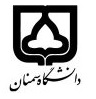                                               (متون تخصصی زیست شناسی سلولی و مولکولی)                                         نسخه اولیه: 27/10/1399تاریخ به‌روز رسانی: 15/06/1400دانشکده  نام دانشکده پردیس فرزانگان                                                                       نیمسال دوم سال تحصیلی 1399-1400بودجه‌بندی درسمقطع: کارشناسی کارشناسی ارشد□ دکتری□مقطع: کارشناسی کارشناسی ارشد□ دکتری□مقطع: کارشناسی کارشناسی ارشد□ دکتری□تعداد واحد: 2 واحد تئوریتعداد واحد: 2 واحد تئوریفارسی: متون تخصصی زیست شناسی سلولی و مولکولیفارسی: متون تخصصی زیست شناسی سلولی و مولکولیفارسی: متون تخصصی زیست شناسی سلولی و مولکولینام درسپیش‌نیاز: از نیمسال 4 به بعدپیش‌نیاز: از نیمسال 4 به بعدپیش‌نیاز: از نیمسال 4 به بعدپیش‌نیاز: از نیمسال 4 به بعدپیش‌نیاز: از نیمسال 4 به بعدلاتین: Molecular and cell Biology English texts    لاتین: Molecular and cell Biology English texts    لاتین: Molecular and cell Biology English texts    نام درسشماره تلفن دفتر کار: 02333469423شماره تلفن دفتر کار: 02333469423شماره تلفن دفتر کار: 02333469423شماره تلفن دفتر کار: 02333469423شماره تلفن دفتر کار: 02333469423مدرس: فاطمه خاکدانمدرس: فاطمه خاکدانمدرس: فاطمه خاکدانمدرس: فاطمه خاکدانمنزلگاه اینترنتی: منزلگاه اینترنتی: منزلگاه اینترنتی: منزلگاه اینترنتی: منزلگاه اینترنتی: پست الکترونیکی:f.khakdan@semnan.ac.ir پست الکترونیکی:f.khakdan@semnan.ac.ir پست الکترونیکی:f.khakdan@semnan.ac.ir پست الکترونیکی:f.khakdan@semnan.ac.ir برنامه تدریس در هفته: دوشنبه (ساعت 10-8) در سامانه اميدبرنامه تدریس در هفته: دوشنبه (ساعت 10-8) در سامانه اميدبرنامه تدریس در هفته: دوشنبه (ساعت 10-8) در سامانه اميدبرنامه تدریس در هفته: دوشنبه (ساعت 10-8) در سامانه اميدبرنامه تدریس در هفته: دوشنبه (ساعت 10-8) در سامانه اميدبرنامه تدریس در هفته: دوشنبه (ساعت 10-8) در سامانه اميدبرنامه تدریس در هفته: دوشنبه (ساعت 10-8) در سامانه اميدبرنامه تدریس در هفته: دوشنبه (ساعت 10-8) در سامانه اميدبرنامه تدریس در هفته: دوشنبه (ساعت 10-8) در سامانه اميداهداف درس: هدف این درس آشنائی دانشجویان با اصطلاحات و تعاریف تخصصی رشته زیست شناسی سلولی و مولکولی با متون تخصصی انگلیسی در زمینه های مختلف این علم می باشد. با گذراندن این درس دانشجویان بتوانند مفهوم متن های تخصصی مربوط به رشته خود را درک نموده و از این متون برای درک بهتر مطالب رشته خود استفاده نمایند. اهداف درس: هدف این درس آشنائی دانشجویان با اصطلاحات و تعاریف تخصصی رشته زیست شناسی سلولی و مولکولی با متون تخصصی انگلیسی در زمینه های مختلف این علم می باشد. با گذراندن این درس دانشجویان بتوانند مفهوم متن های تخصصی مربوط به رشته خود را درک نموده و از این متون برای درک بهتر مطالب رشته خود استفاده نمایند. اهداف درس: هدف این درس آشنائی دانشجویان با اصطلاحات و تعاریف تخصصی رشته زیست شناسی سلولی و مولکولی با متون تخصصی انگلیسی در زمینه های مختلف این علم می باشد. با گذراندن این درس دانشجویان بتوانند مفهوم متن های تخصصی مربوط به رشته خود را درک نموده و از این متون برای درک بهتر مطالب رشته خود استفاده نمایند. اهداف درس: هدف این درس آشنائی دانشجویان با اصطلاحات و تعاریف تخصصی رشته زیست شناسی سلولی و مولکولی با متون تخصصی انگلیسی در زمینه های مختلف این علم می باشد. با گذراندن این درس دانشجویان بتوانند مفهوم متن های تخصصی مربوط به رشته خود را درک نموده و از این متون برای درک بهتر مطالب رشته خود استفاده نمایند. اهداف درس: هدف این درس آشنائی دانشجویان با اصطلاحات و تعاریف تخصصی رشته زیست شناسی سلولی و مولکولی با متون تخصصی انگلیسی در زمینه های مختلف این علم می باشد. با گذراندن این درس دانشجویان بتوانند مفهوم متن های تخصصی مربوط به رشته خود را درک نموده و از این متون برای درک بهتر مطالب رشته خود استفاده نمایند. اهداف درس: هدف این درس آشنائی دانشجویان با اصطلاحات و تعاریف تخصصی رشته زیست شناسی سلولی و مولکولی با متون تخصصی انگلیسی در زمینه های مختلف این علم می باشد. با گذراندن این درس دانشجویان بتوانند مفهوم متن های تخصصی مربوط به رشته خود را درک نموده و از این متون برای درک بهتر مطالب رشته خود استفاده نمایند. اهداف درس: هدف این درس آشنائی دانشجویان با اصطلاحات و تعاریف تخصصی رشته زیست شناسی سلولی و مولکولی با متون تخصصی انگلیسی در زمینه های مختلف این علم می باشد. با گذراندن این درس دانشجویان بتوانند مفهوم متن های تخصصی مربوط به رشته خود را درک نموده و از این متون برای درک بهتر مطالب رشته خود استفاده نمایند. اهداف درس: هدف این درس آشنائی دانشجویان با اصطلاحات و تعاریف تخصصی رشته زیست شناسی سلولی و مولکولی با متون تخصصی انگلیسی در زمینه های مختلف این علم می باشد. با گذراندن این درس دانشجویان بتوانند مفهوم متن های تخصصی مربوط به رشته خود را درک نموده و از این متون برای درک بهتر مطالب رشته خود استفاده نمایند. اهداف درس: هدف این درس آشنائی دانشجویان با اصطلاحات و تعاریف تخصصی رشته زیست شناسی سلولی و مولکولی با متون تخصصی انگلیسی در زمینه های مختلف این علم می باشد. با گذراندن این درس دانشجویان بتوانند مفهوم متن های تخصصی مربوط به رشته خود را درک نموده و از این متون برای درک بهتر مطالب رشته خود استفاده نمایند. روش ارائه درس:استفاده از نرم افزار پاورپوینت روش ارائه درس:استفاده از نرم افزار پاورپوینت روش ارائه درس:استفاده از نرم افزار پاورپوینت روش ارائه درس:استفاده از نرم افزار پاورپوینت روش ارائه درس:استفاده از نرم افزار پاورپوینت روش ارائه درس:استفاده از نرم افزار پاورپوینت روش ارائه درس:استفاده از نرم افزار پاورپوینت روش ارائه درس:استفاده از نرم افزار پاورپوینت روش ارائه درس:استفاده از نرم افزار پاورپوینت امتحان پایانی امتحان های میان ترم (مباحث تئوری و تمرین)امتحان های میان ترم (مباحث تئوری و تمرین)تعامل دانشجو با استاد ضمن ارائه درس تعامل دانشجو با استاد ضمن ارائه درس تمرین های کلاسی نحوه ارزشیابینحوه ارزشیابی5 نمره5 نمره5 نمره4 نمره4 نمره6 نمرهدرصد نمرهدرصد نمرهدانشجو حتما باید به سوالاتی که در کلاس پرسیده می شود پاسخ دهد (تعامل با استاد اهمیت دارد)تمرین هایی که هر جلسه داده می شود انجام دهد. روخوانی از متن ها و لزوم یادگیری آنها دانشجو حتما باید به سوالاتی که در کلاس پرسیده می شود پاسخ دهد (تعامل با استاد اهمیت دارد)تمرین هایی که هر جلسه داده می شود انجام دهد. روخوانی از متن ها و لزوم یادگیری آنها دانشجو حتما باید به سوالاتی که در کلاس پرسیده می شود پاسخ دهد (تعامل با استاد اهمیت دارد)تمرین هایی که هر جلسه داده می شود انجام دهد. روخوانی از متن ها و لزوم یادگیری آنها دانشجو حتما باید به سوالاتی که در کلاس پرسیده می شود پاسخ دهد (تعامل با استاد اهمیت دارد)تمرین هایی که هر جلسه داده می شود انجام دهد. روخوانی از متن ها و لزوم یادگیری آنها دانشجو حتما باید به سوالاتی که در کلاس پرسیده می شود پاسخ دهد (تعامل با استاد اهمیت دارد)تمرین هایی که هر جلسه داده می شود انجام دهد. روخوانی از متن ها و لزوم یادگیری آنها دانشجو حتما باید به سوالاتی که در کلاس پرسیده می شود پاسخ دهد (تعامل با استاد اهمیت دارد)تمرین هایی که هر جلسه داده می شود انجام دهد. روخوانی از متن ها و لزوم یادگیری آنها دانشجو حتما باید به سوالاتی که در کلاس پرسیده می شود پاسخ دهد (تعامل با استاد اهمیت دارد)تمرین هایی که هر جلسه داده می شود انجام دهد. روخوانی از متن ها و لزوم یادگیری آنها قوانین درسقوانین درسسعید آیریان، فرخ قهرمانی نژاد. 1398. انگلیسی برای دانشجویان رشته زیست شناسی سلولی و مولکولی. انتشارات سمت(کتاب دارای متون تخصصی برگرفته از کتاب های لاتین معروف زیست شناسی و انواع تمرین ها برای درک بهتر متون) سعید آیریان، فرخ قهرمانی نژاد. 1398. انگلیسی برای دانشجویان رشته زیست شناسی سلولی و مولکولی. انتشارات سمت(کتاب دارای متون تخصصی برگرفته از کتاب های لاتین معروف زیست شناسی و انواع تمرین ها برای درک بهتر متون) سعید آیریان، فرخ قهرمانی نژاد. 1398. انگلیسی برای دانشجویان رشته زیست شناسی سلولی و مولکولی. انتشارات سمت(کتاب دارای متون تخصصی برگرفته از کتاب های لاتین معروف زیست شناسی و انواع تمرین ها برای درک بهتر متون) سعید آیریان، فرخ قهرمانی نژاد. 1398. انگلیسی برای دانشجویان رشته زیست شناسی سلولی و مولکولی. انتشارات سمت(کتاب دارای متون تخصصی برگرفته از کتاب های لاتین معروف زیست شناسی و انواع تمرین ها برای درک بهتر متون) سعید آیریان، فرخ قهرمانی نژاد. 1398. انگلیسی برای دانشجویان رشته زیست شناسی سلولی و مولکولی. انتشارات سمت(کتاب دارای متون تخصصی برگرفته از کتاب های لاتین معروف زیست شناسی و انواع تمرین ها برای درک بهتر متون) سعید آیریان، فرخ قهرمانی نژاد. 1398. انگلیسی برای دانشجویان رشته زیست شناسی سلولی و مولکولی. انتشارات سمت(کتاب دارای متون تخصصی برگرفته از کتاب های لاتین معروف زیست شناسی و انواع تمرین ها برای درک بهتر متون) سعید آیریان، فرخ قهرمانی نژاد. 1398. انگلیسی برای دانشجویان رشته زیست شناسی سلولی و مولکولی. انتشارات سمت(کتاب دارای متون تخصصی برگرفته از کتاب های لاتین معروف زیست شناسی و انواع تمرین ها برای درک بهتر متون) منابع و مآخذ درسمنابع و مآخذ درسنیمسال اول نیمسال اول نیمسال اول نیمسال اول نیمسال اول نیمسال اول نیمسال اول نيم‌سال‌هاي ارائه درسنيم‌سال‌هاي ارائه درسشماره هفته آموزشیمبحثتوضیحات1مقدمه ای بر درس، اهداف، تعاریف مقدماتی و ساختار درس- آشنایی با پیشوندهای پرتکرار در زیست شناسی سلولی و مولکولی و مطالعه آنها از روی متن  اهداف درس، روش‌هاي ارائه درس،  روش‌های ارزشیابی درس، قوانین درس، منابع و مأخذ و اصطلاحات آماری برای دانشجويان توضیح داده می‌شود.2آشنایی با پسوندهای پرتکرار در زیست شناسی سلولی و مولکولی و مطالعه آنها از روی متن  جستجوی وندها در متن های تخصصی توسط دانشجو به عنوان تکلیف3نحوه جستجو مقالات تخصصی در موتورهای جوستجوگر و آشنایی با انواع مقالات علمیجستجو مقاله های تخصصی برای یک موضوع خاص توسط دانشجو به عنوان تکلیف4The evolution of the cell- متن کتاب برای این موضوع روخوانی شده توسط استاد درس و توضیحاتی برای فهم بهتر هر پاراگراف داده می شود - معرفی تمرین های کتاب و نحوه انجام آنها توضیح داده می شود. (انجام تمرین ها به عنوان تکلیف)5Small molecules and biosynthesisروخوانی متن توسط دانشجو و تکرار روند جلسه قبل6Basic genetic mechanismsروخوانی متن توسط دانشجو و تکرار روند جلسه قبل7The cell nucleusروخوانی متن توسط دانشجو و تکرار روند جلسه قبل8Membrane structureمیان ترم 9Membrane transportروخوانی متن توسط دانشجو و تکرار روند جلسه قبل10Cellular compartments and protein sortingروخوانی متن توسط دانشجو و تکرار روند جلسه قبل11Vesicular trafficروخوانی متن توسط دانشجو و تکرار روند جلسه قبل12Energy conversionروخوانی متن توسط دانشجو و تکرار روند جلسه قبل13Cell signalingروخوانی متن توسط دانشجو و تکرار روند جلسه قبل14The cytoskeletonروخوانی متن توسط دانشجو و تکرار روند جلسه قبل15The cell division cycle روخوانی متن توسط دانشجو و تکرار روند جلسه قبل16Cell junctions and cell adhesion روخوانی متن توسط دانشجو و تکرار روند جلسه قبل